Message from the PresidentBTS Happy New Year everyone.  I hope that you have all enjoyed the festive season and are now back to work and looking forward to our Annual Congress in Manchester April 3-6th.  Registration is open and the abstract deadline is looming so get your skates on!The Executive committee is continuing to work behind the scenes on renewing our website and we are being helped in this by EBS.  We have a test site now and hope to launch the new website very soon.You will have seem my email regarding the BTS membership survey.  We are analysing the data and will provide more detail at the AGM in April.  Thanks to everyone who responded.The BTS will once again be displaying a poster in the Global Gallery of Toxicology at the SOT Meeting in New Orleans so if you will be there please drop by and say hello.You will all have received your membership renewal letters so please do renew your membership now.  If you can do this by direct debit you will save about £20.  Your membership does give you significantly reduced registration fees at the BTS meetings and also at the meetings of other sister Societies.  It also gives you access to travel grants, awards and prizes.Our Journal Toxicology Research continues to exceed our expectations with an impact factor of 3.983 which is excellent for a relatively new journal.  The Society does receive a small payment for every paper published in the Journal from the UK so please consider sending your research to our Journal.I look forward to welcoming you all to the Congress in Manchester.Prof Heather WallacePresident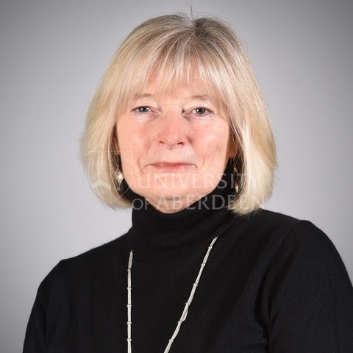 